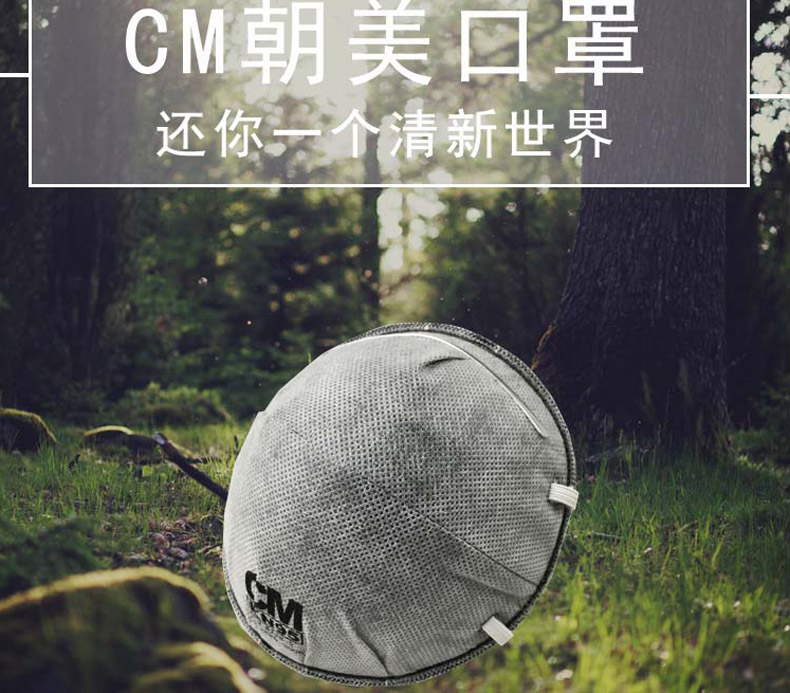 产品介绍 Overview型号：8228-2款式：杯式过滤等级：FFP2\KN95颜色：灰色材质：活性炭50GKN95过滤材料 200g刺针无纺布50g无纺布认证：LA 全国工业生产许可证执行标准：GB2626-2006  EN149：2001产品特点 Features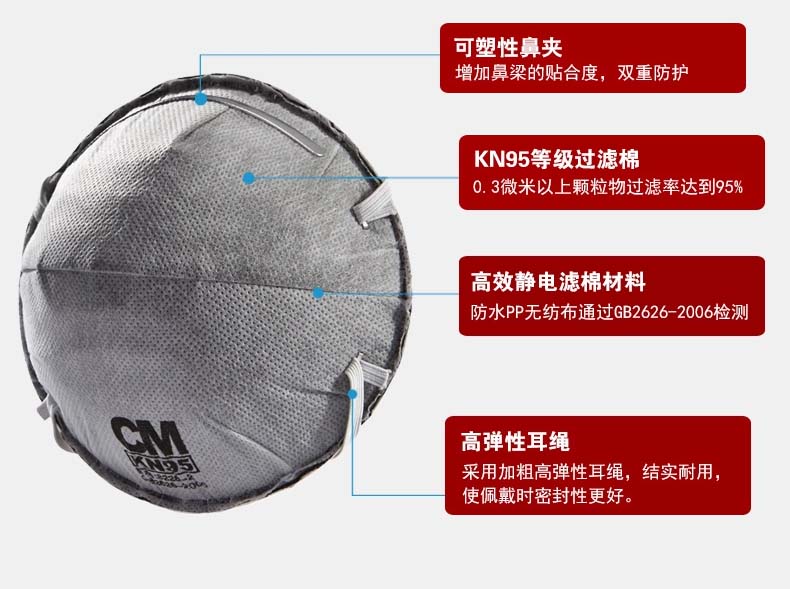 产品细节 Details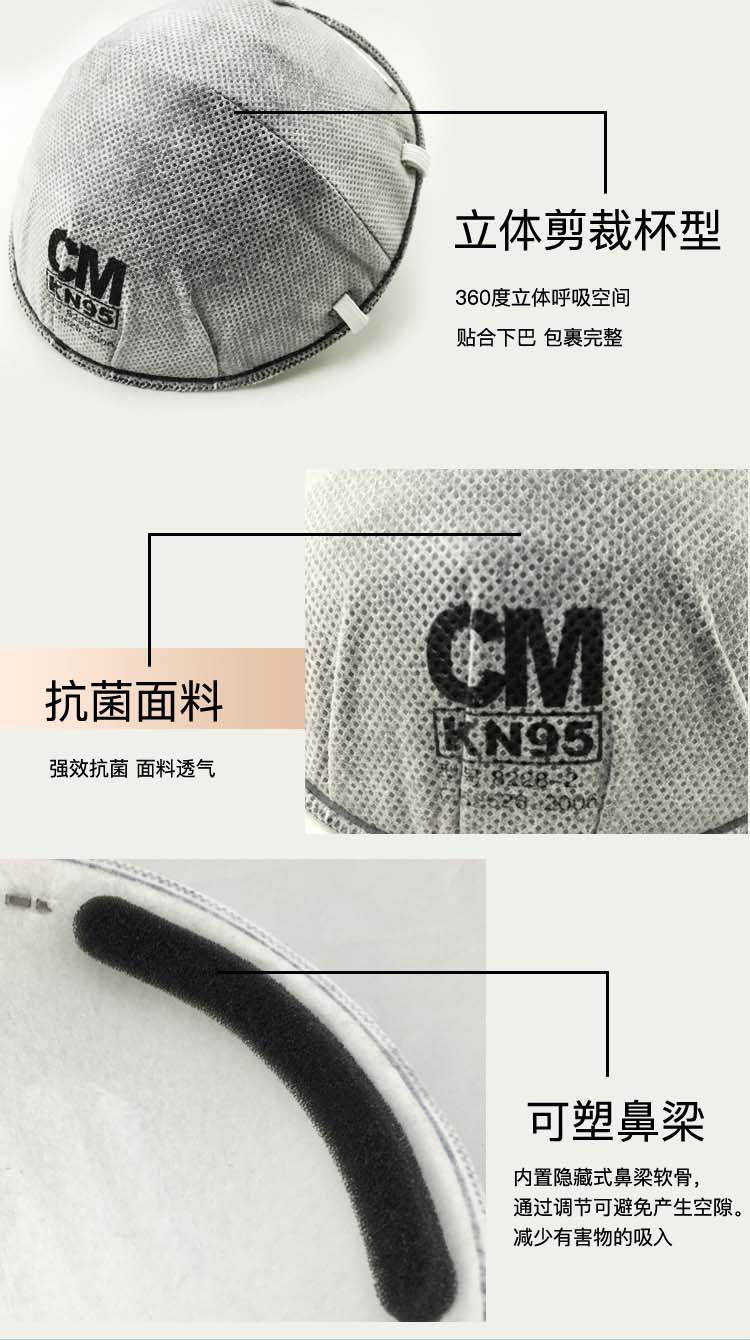 产品应用 Applications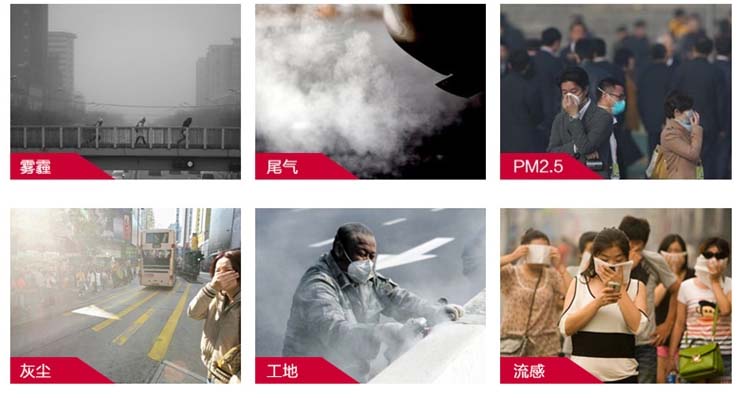 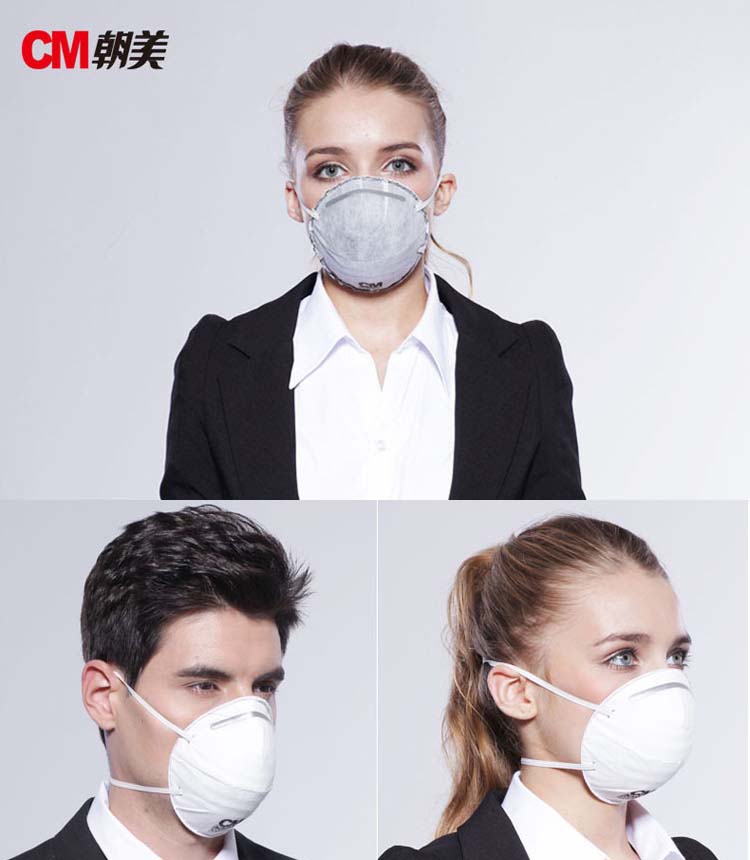 